ДПП 2(5) КЛАССЦветоведение.21.05.2020Тема: Получение оттенков исходного цвета.Колористические упражнения.Формат А4, гуашь.Задание 3. Изменение светлоты цвета. Контрастные цвета.Вы нарисовали абстрактный рисунок «Нежность». Выполнили цветовую растяжку с белилами. Подобрали контрастный цвет к Вашему цвету (смотри предыдущее задание).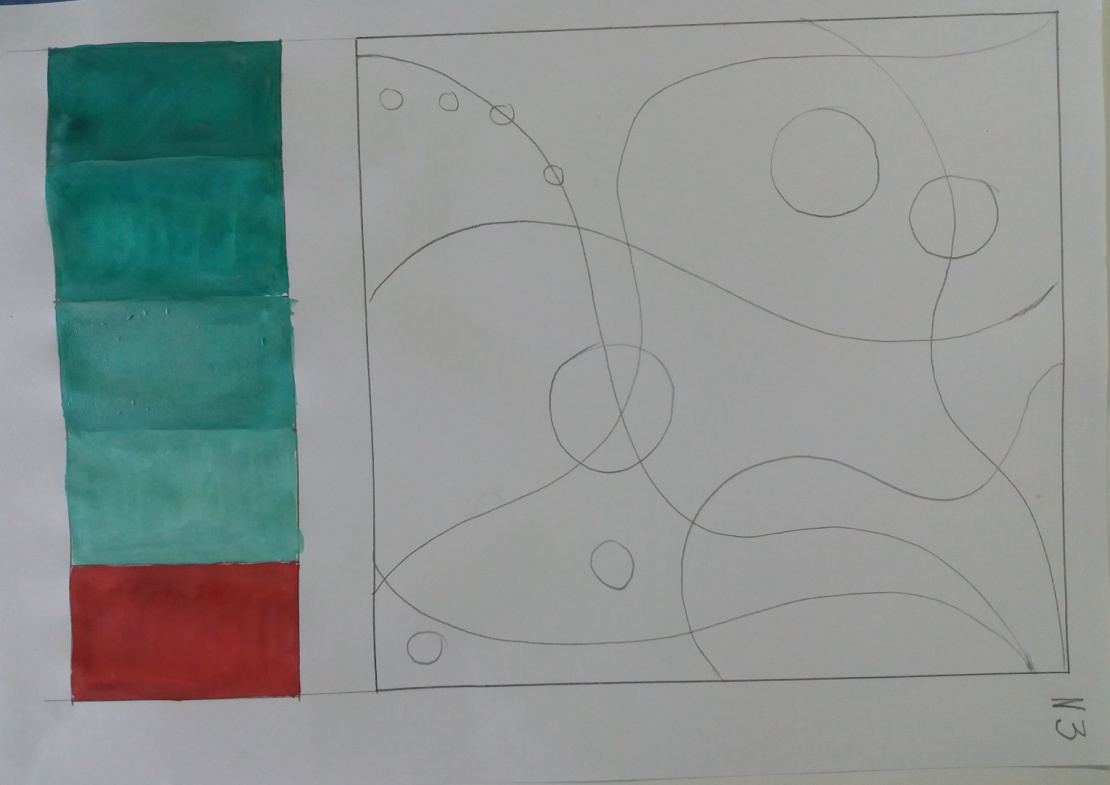 Распределили  контрастный цвет на рисунке точечными пятнами по всему рисунку. Пятна должны быть уравновешены, т.е. если в одном месте большое, то в другом много маленьких.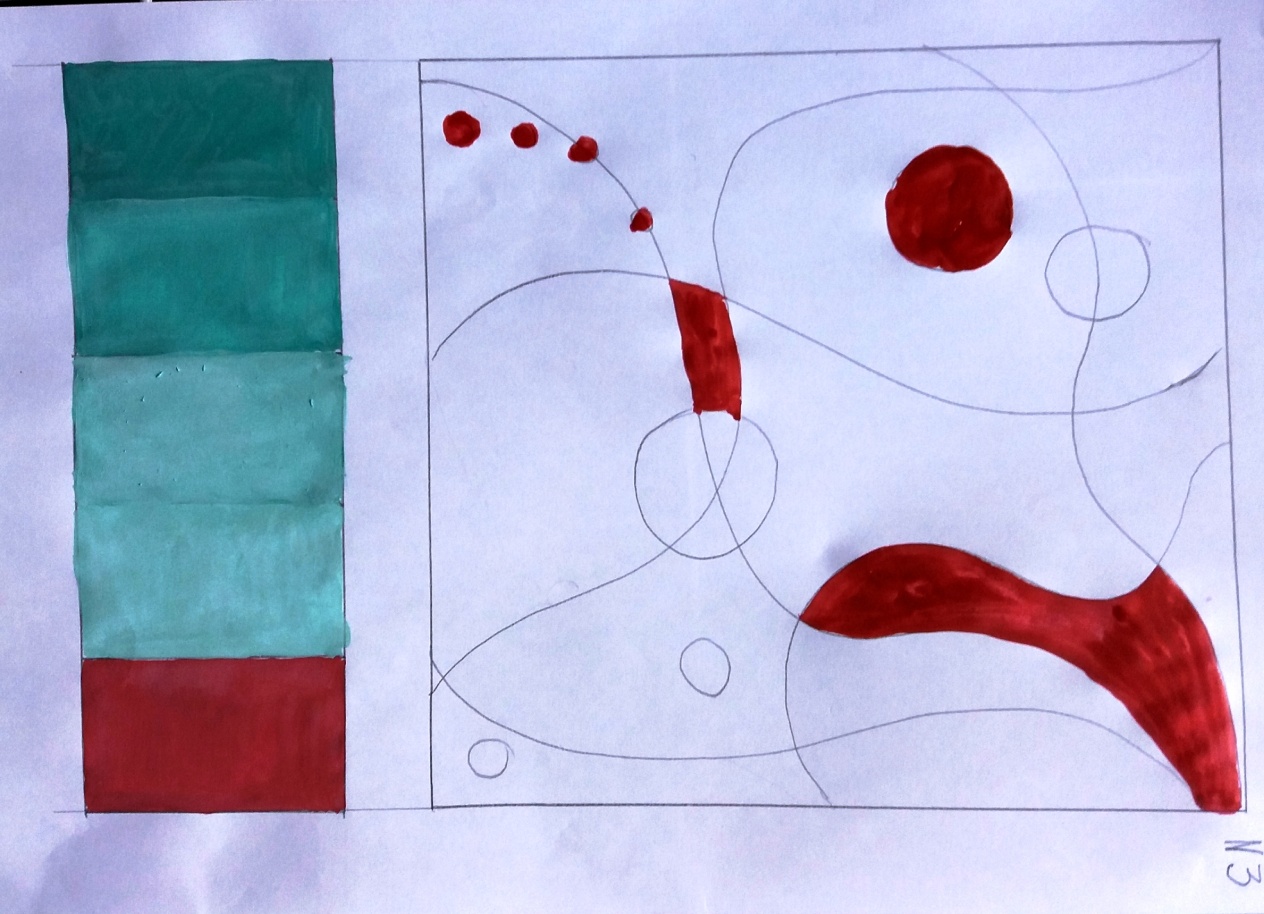 Продолжение  работы:Сейчас Вам нужно заполнить квадрат растяжкой основного цвета. При этом не забываем, что у нас «Нежность», поэтому рисуем разбеленными, очень светлыми оттенками основного цвета.